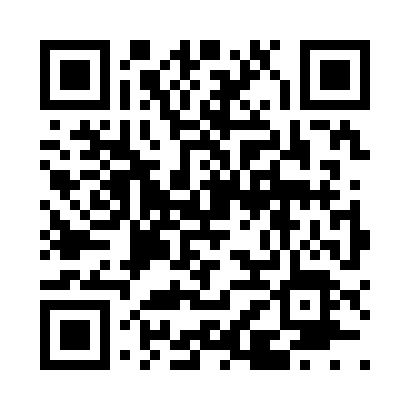 Prayer times for Taber, Virginia, USAMon 1 Jul 2024 - Wed 31 Jul 2024High Latitude Method: Angle Based RulePrayer Calculation Method: Islamic Society of North AmericaAsar Calculation Method: ShafiPrayer times provided by https://www.salahtimes.comDateDayFajrSunriseDhuhrAsrMaghribIsha1Mon4:316:011:215:138:4110:102Tue4:326:011:215:138:4010:103Wed4:336:021:215:138:4010:104Thu4:336:021:215:138:4010:095Fri4:346:031:225:148:4010:096Sat4:356:041:225:148:4010:097Sun4:356:041:225:148:3910:088Mon4:366:051:225:148:3910:089Tue4:376:051:225:148:3910:0710Wed4:386:061:225:148:3810:0611Thu4:396:071:225:148:3810:0612Fri4:406:071:235:148:3810:0513Sat4:406:081:235:148:3710:0414Sun4:416:091:235:148:3710:0415Mon4:426:091:235:148:3610:0316Tue4:436:101:235:148:3610:0217Wed4:446:111:235:148:3510:0118Thu4:456:111:235:148:3510:0119Fri4:466:121:235:148:3410:0020Sat4:476:131:235:148:339:5921Sun4:486:141:235:148:339:5822Mon4:496:141:235:148:329:5723Tue4:506:151:235:148:319:5624Wed4:516:161:235:148:309:5525Thu4:536:171:235:148:309:5426Fri4:546:181:235:138:299:5227Sat4:556:181:235:138:289:5128Sun4:566:191:235:138:279:5029Mon4:576:201:235:138:269:4930Tue4:586:211:235:138:259:4831Wed4:596:221:235:128:249:47